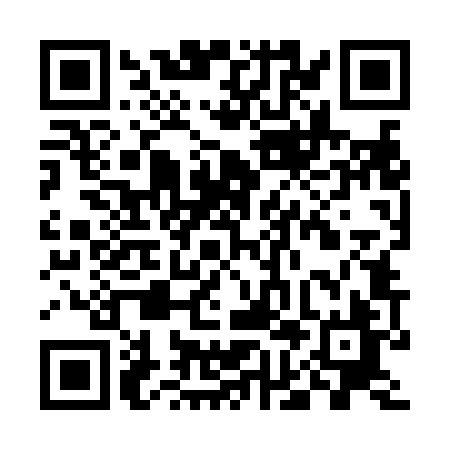 Prayer times for Ashland Junction, Wisconsin, USAWed 1 May 2024 - Fri 31 May 2024High Latitude Method: Angle Based RulePrayer Calculation Method: Islamic Society of North AmericaAsar Calculation Method: ShafiPrayer times provided by https://www.salahtimes.comDateDayFajrSunriseDhuhrAsrMaghribIsha1Wed4:105:481:014:598:149:532Thu4:085:471:015:008:159:553Fri4:065:451:015:008:179:574Sat4:035:441:015:008:189:595Sun4:015:421:015:018:1910:016Mon3:595:411:005:018:2110:037Tue3:575:401:005:028:2210:058Wed3:555:381:005:028:2310:079Thu3:535:371:005:038:2510:0910Fri3:515:351:005:038:2610:1111Sat3:495:341:005:048:2710:1212Sun3:475:331:005:048:2810:1413Mon3:455:321:005:058:3010:1614Tue3:435:301:005:058:3110:1815Wed3:415:291:005:058:3210:2016Thu3:405:281:005:068:3310:2217Fri3:385:271:005:068:3410:2418Sat3:365:261:005:078:3610:2619Sun3:345:251:005:078:3710:2820Mon3:325:241:005:088:3810:3021Tue3:315:231:015:088:3910:3122Wed3:295:221:015:088:4010:3323Thu3:275:211:015:098:4110:3524Fri3:265:201:015:098:4210:3725Sat3:245:191:015:108:4310:3926Sun3:235:181:015:108:4410:4027Mon3:215:171:015:108:4510:4228Tue3:205:171:015:118:4610:4429Wed3:185:161:015:118:4710:4530Thu3:175:151:025:128:4810:4731Fri3:165:151:025:128:4910:48